NYCKELKVITTENS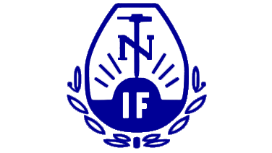 □ 1 nyckel till grinden bak + förråd□ 1 nyckel till grind entré + omklädningsrum□ 1 nyckel till klubbstuga□ 1 nyckel till plantvallens förråd□ 1 nyckel till garage□ 1 nyckel till kontoret□ 1 nyckel till dubbelgrindenGenom kvittensen binder jag mig att:förvara nyckel på ett betryggande sättinte lämna ut nyckeln till någon obehöriginte tillverka kopia av nyckelnomedelbart anmäla förlust av nyckelåterlämna nyckel när uppdraget är avslutatNYCKELKVITTENS□ 1 nyckel till grinden bak + förråd□ 1 nyckel till grind entré + omklädningsrum□ 1 nyckel till klubbstuga□ 1 nyckel till plantvallens förråd□ 1 nyckel till garage□ 1 nyckel till kontoret□ 1 nyckel till dubbelgrindenGenom kvittensen binder jag mig att:förvara nyckel på ett betryggande sättinte lämna ut nyckeln till någon obehöriginte tillverka kopia av nyckelnomedelbart anmäla förlust av nyckelåterlämna nyckel när uppdraget är avslutatMottagareDatumUnderskriftUtlämnareÅterlämnar datumMottagareMottagareDatumUnderskriftUtlämnareÅterlämnar datumMottagare